ESCUELA NUESTRA SEÑORA DEL VALLE 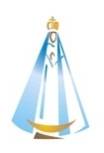 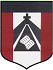 Espacio Curricular: Catequesis.Seño: Andrea.Grado: Segundo grado A y B.Hola chicos queridos, familia!! Qué lindo volver a encontrarnos para continuar juntos aprendiendo en esta segunda etapa del año, descubriendo el mensaje de Jesús, y sintiendo su presencia expresada en los detalles de la vida diaria, los invito a disfrutar del regalo de su amor!! Les envío los encuentros  de los días  lunes y martes /jueves (según sean de 2do A o 2do B) de  esta semana  y de la semana próxima, es decir,  la planificación de cuatro encuentros; cuyas propuestas de actividades y reflexiones pueden realizar y  distribuir según los tiempos y ritmos de cada niño y familia; con el objetivo de  que estén tranquilos y no comprimidos, dando  espacio  a su realización y disfrutando, entre tanto trabajo y dedicación de las diferentes materias. (Por ejemplo:  pueden realizar las consignas 1 y 2  esta semana, y las consignas  3,4 y 5  la semana próxima)Tema: “LA PALABRA DE DIOS”Desarrollo:1)Para comenzar, leemos las narrativas del Club de los Peregrinos ( páginas 42 a 44). Los ayudamos a los niños  a  prepararse para escuchar  con atención. Los guiamos para que hagan silencio con todo su cuerpo, y a que busquen en su interior, “el poder de la atención”.Una vez encontrado, lo llevamos a nuestro oído y cerebro. Podemos preguntar: ¿quién preparó la búsqueda del tesoro? ,¿cuál era el objetivo de Malena? ,¿qué les dice sobre el valor de la palabra?,¿cómo se sintieron los peregrinos al encontrarel tesoro?, ¿qué sentimientos manifstó Pilar? ,¿qué sucede con las palabras a lo largo del tiempo?2)A continuación, realizar la actividad 1 de la página 44, que está orientada a acompañar a los niños  a pensar sobre las palabras que más les gustan a ellos. Apuntamos a que respondan con palabras que le generen bienestar. Puede ser que alguno manifieste palabras que producen malestar o alguna broma. En ese caso, detenernos y preguntar por qué las eligió. Pueden acompañar este momento con una música relajante:  http s://youtu.be/DYm4EVI-34Y   3)La actividad 2, (que en este caso realizarán con quienes puedan de la familia), les permite trabajar las actitudes propuestas. Fundamentalmente , la escucha y la paciencia para esperar su turno para hablar cuando está compartiendo con otros.  4) Ahora preparamos el corazón para leer el texto bóblico de la página 45, en el que queremos destacar lo que produce la Palabra de Dios en un corazón dispuesto. Al recibirla, deseamos guardarla en el corazón, nos genera alegría y pedimos ayuda divina para poder vivir y cumplir esa Palabra. Las actividades 4 y 5 refuerzan lo dicho.  	5) Para finalizar el encuentro , a modo de oración, lee el cartelito de la actividad 5 y recen juntos la oración que Jesús nos enseñó, el Padrenuestro, agradeciendo la alegría de aprender de su Palabra.                Que vivan una semana hermosa sintiendo la alegría del amor de Dios!!!Les mando un abrazo grandote !!!Seño Andre. Ante dudas y sugerencias: agiraudo@institutonsvallecba.edu.ar  (cuando retomemos los encuentros en el colegio haremos juntos la corrección de las actividades) Sin embargo, aquella familia que desee compartir la tarea realizada, puede enviarla para que yo la vea  y le haga una devolución,   será bienvenida! 